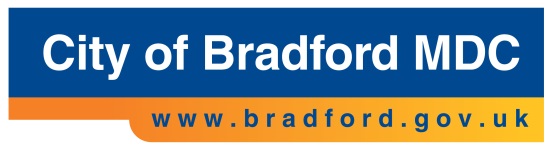 Supporting information to assist schools with making an applicationPlease find below some information to support schools in identifying whether they are eligible to be a Centre of Good practice (hub school) for supporting schools with “New Arrivals”.  This is not an exhaustive range of provision and schools/ settings should feel free to add and exemplify their own good practice they would be able to share with schools asking for support and guidance.What is expected of a Centre of Good Practice? To develop a programme of support for schools with children who are New to English and/or New to Education using best practice (possibly traded)To establish a process to measure progress which should include improving the quality of teaching and learning but may also include specific support in one or more of the following areas-Improving attendancePreparation for OfstedSupport with data management and trackingWorking with parentsEmploying community members in schoolBehaviour management / cultural awareness  strategiesTo provide termly reports to the commissioning boardTo provide an annual written summary of impact including written case studiesWhat are the essential criteria for Provider Schools?Must have Ofsted judgement of good or better and/orMust be judged by LA/school prioritisation as 1 or 2 and/orHave evidence from a Bradford Partnership / BPIP review to identify good practice for new arrivals andDemonstrate good pupil progress measures(inc.in- house data) for identified vulnerable groupsInclusion data must be positive, i.e. attendance and exclusionsMust have a successful track record of working with children who are New to English and/or New to EducationWhat will the LA also need to consider?Geographical location; community demographics and school phase will be considered when schools are being selectedWhat kind of expertise identifies a school as a potential Centre of Good Practice?Schools and settings may apply to offer specific support in one or more of the areas below or may choose to offer support across all headings. The number and geographical spread of Centres of Good Practice would be decided by the Commissioning Board. The headings and details below are purely for exemplification purposes.  Please use them if useful in making an application but do not hesitate to include other aspects of support or expertise.1.Support for the Admission ProcessAdmission form completion and ethic self-ascriptionAdmission meetingsSchool ethos and expectations2.Support for AttendanceIssues requiring specialist knowledge and support could include:Returning to the country of origin in term-time because tickets are cheaperStaying at home to interpret for parentsStaying at home to look after younger siblingsAttending medical or dental appointments during the day and not coming into school before or afterLate arrival back into the District in SeptemberNot having the bus fareFamily issuesCommunication difficulties. Some parents cannot read and write in any language so will ignore letters concerning attendance even if they are translatedSome families understand the need to give an explanation for absence on the first day but don’t like negotiating the school switchboardCultural differences – funerals and weddings3.Working with ParentsSchools often state that support is required for the following:Language - not just English. Some parents may not be literate in any language so all written communication may fail or be controlled by the pupils Parents do not trust the school because of their experience in the country of originLow attendance at parents’ eveningsParents do not understand school systems4.Teaching and LearningRange of advice to be provided on pedagogical approaches:What is good EAL practice?A pupil is not at L1 and is in KS1 or KS2A pupil is not literate in L1 and is in KS3 or 4A NtE pupil will only sit with other NtE pupils5.BehaviourAdvice and support on how to:Help pupils to understand what they don’t understand Build consistencyHelp gain understandingPromote anti-bullyingImprove inclusionSupport the use of workers from New Communities6.Exclusions- avoiding exclusion and keeping young people in school through…Roles and deployment of key staff in working with “at risk” pupilsSupportive arrangements with other schools to enhance learning on more than one school siteEffective engagement with parents from other cultures to support pupils at risk of exclusion7. Employing Adults from New Communities. Support and advice could be provided on the following:What roles are needed by your pupils and staff? How do you let the community know about positions without compromising recruitment policies? What should be included in person specifications? Training needsHow will the post holder be line managed?If a worker is deployed across several schools how will that be managed?8.Promoting involvement in extracurricular and out-of-hours activities. Support and advice could be provided on the following:Home financeLate arrival homeSafety worriesUnfamiliarity with off site visits/venuesParental confidence9.OtherSchools may also need support in areas such as transition; working with other agencies; translators and interpreters; managing data and Ofsted inspections.